Vragenlijst met betrekking tot verlenging supervisorschapIndien u verlenging wenst van het supervisorschap, vult u dan de volgende vragen in.Naam en voorletters:		_____________________________________________________________Adres:				_____________________________________________________________Postcode/Woonplaats:		_____________________________________________________________Telefoon:			_____________________________________________________________E-mailadres:			_____________________________________________________________Geboortedatum:		_____________________________________________________________Discipline:			_____________________________________________________________Werksetting:			_____________________________________________________________Ik verklaar hierbij naar waarheid:1.	Zelf nog steeds praktisch-therapeutisch werkzaam 	te zijn:		ja / nee	Het gemiddeld aantal kinder- en jeugdtherapieën 	per jaar dat ik in de afgelopen 5 jaar verrichtte,	bedraagt:    			....2.a	Een opleiding in de kinder- en jeugdpsycho-    	therapie te verzorgen:				ja / nee	Namelijk:			______________________________________________________	Erkend door de VKJP d.d	______________________________________________________	en / of2.b	Regelmatig supervisie te geven 				ja / nee	Ik gaf de afgelopen 5 jaar supervisie over kinder- en jeugdtherapieën aan de volgende collegae:
(Er moeten minimaal 2 supervisies in het kader van een opleiding zijn gegeven)					1. ____________________________________________________					2. ____________________________________________________					3. ____________________________________________________					4. ____________________________________________________					5. ____________________________________________________3.	  Welke nascholingsactiviteiten heeft u in de afgelopen vijf jaar gevolgd? Minimaal één van de volgende activiteiten die gericht zijn op deskundigheidsbevordering:Bij- en nascholing op het gebied van supervisie, minimaal twee dagdelen per vijf jaar.	Welke?	Waar?	Wanneer?	Aantal dagen?b.	Deelname aan minimaal één bijeenkomst per vijf jaar van een SPV waarin de onderlinge toetsing als  supervisor centraal staat.c.    Het geven van scholing (minimaal twee dagdelen per vijf jaar) over supervisie.		  Ja / nee
d.	Nam u in de afgelopen 5 jaar deel aan een intervisiegroep voor supervisoren?  	Ja / nee(minimaal tien intervisiebijeenkomsten per vijf jaar, gericht op het geven van supervisie, met andere geregistreerde supervisoren)Zo ja:	Vanuit welke SPV?  		Aantal bijeenkomsten?  	e.	Andere activiteiten op het terrein van supervisie (bijv. schrijven van artikelen). Dit is ter beoordeling van  	de VKJP.4.	Eventuele opmerkingen:______________________________________________________________________________________________________________________________________________________________________________________________________________________________________________________________________________________________________________________________Naam:    ____________________________________  Datum ____________________________________Uw handtekening _____________________________  Plaats: ____________________________________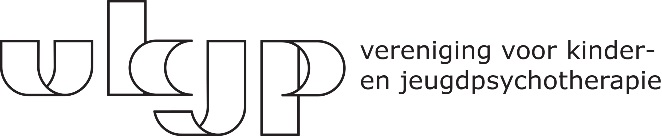 Maliebaan 87 
3581 CG UtrechtTel. 030 -296 53 48E-mail: info@vkjp.nl